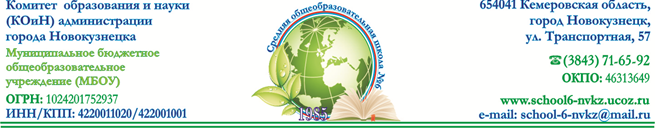                                                                                     Составитель  :                                                                                            Сарычева Елизавета Павловна                                                                                      учитель математикиНовокузнецк, 2018Цели проведения игры:Расширение и углубление запаса знаний учеников;Выявление и поддержка одаренных детей;Воспитание коммуникативной культуры учащихся.Условия проведения игры:В игре принимают участие 4 команды. По жеребьевке встречаются по 2 команды в первых двух турах и играют до трех очков. Победители встречаются в третьем туре и играют до 6 очков. На обсуждение дается 1 минута.1 турГруша тяжелее яблока, а яблоко тяжелее персика. Что тяжелее – груша или персик? (груша)Как в древние времена называли «ноль»? (цифра)Половина от половины числа равна половине. Какое это число? (2)В шахматном турнире участвовало 6 человек. Каждый участник сыграл с остальными по одной партии. Сколько всего партий сыграли ?( 15)Это название происходит от двух латинских слов «дважды» и «секу», буквально «рассекающиеся на две части». О чем идет речь? (биссектриса).Сколько на чертеже различных треугольников? (10)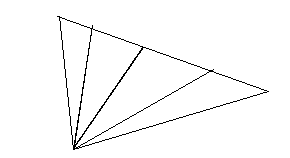 2 турОдна треть одной целой одной второй некоторого числа равна 50. какое это число? (100)Портной имеет кусок сукна в , от которого он отрезает ежедневно по . По истечении скольких дней он отрежет последний кусок? (7)Это слово имеет латинское происхождение, означающее «лен, льняная нить, шнур, веревка». Назовите это слово в том значении, в котором мы используем его сейчас? (линия)Что больше десять в двадцатой степени или двадцать в десятой? (десять в двадцатой)В древности такого термина не было. Его ввел в XVII веке французский математик Франсуа Виет, в переводе с латинского он означает «спица колеса». Что это? (радиус)Сколько треугольников на рисунке? (28)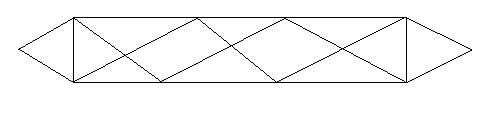 3 турСколько различных двузначных чисел можно записать, используя цифры 2,4,6,8? (12)Какую часть 2005 года составляет 1 час? ()При каком царе впервые русские меры (верста, сажень, аршин и т. д.) были определены в соответствующую систему? (при ПетреI)За книгу заплатили 60 рублей и еще одну треть стоимости книги. Сколько стоит книга? (90 рублей)По столбу высотою  взбирается улитка. Днем она поднимается на , а ночью опускается на . Через сколько дней она достигнет вершины столба? (через 6 дней)Из одной точки окружности проведены 2 хорды. Сколько получилось сегментов? (4 сегмента)У Олега сестер столько же, сколько и братьев, а у его сестры вдвое меньше сестер, чем братьев. Сколько в этой семье братьев и сестер? (4 брата и 3 сестры)Индейцы называли его «сунья», арабские математики «сифр». Как мы называем его сейчас? (нуль)Несколько друзей встретившись, поздоровались каждый с каждым. Сколько было друзей, если известно, что число рукопожатий равняется числу друзей? (3)Две авторучки дороже трех блокнотов. Что дороже: 7 авторучек или 10 блокнотов? (7 авторучек)Теннисный шар и баскетбольный мяч обтянули проволокой по экватору. Длину проволоки увеличили на . Где зазор будет больше? (одинаково) Слово,  которым  называлась  эта  фигура, в переводе с греческого означает «натянутая тетива». Что означает это? (Гипотенуза)Может ли средняя линия трапеции пройти через точку пересечения диагоналей этой трапеции?Кочан капусты на   кг тяжелее   этого кочана. Сколько весит этот кочан? (4 кг).Подведение итогов. Церемония награждения!!!